Federazione Italiana Giuoco Calcio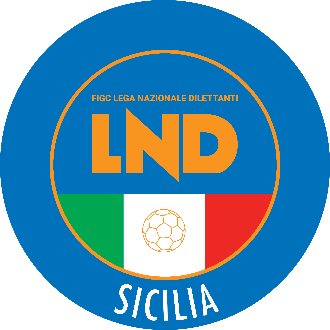 Lega Nazionale DilettantiCOMITATO REGIONALE SICILIAVia Orazio Siino s.n.c., 90010 FICARAZZI - PACENTRALINO: 091.680.84.02Indirizzo Internet: sicilia.lnd.ite-mail:sicilia.sgs@lnd.itStagione Sportiva 2022/2023Comunicato Ufficiale n° 298/sgs 115 Del 10 febbraio 2023Minuto di raccoglimentoSi comunica che il Presidente Federale ha disposto un minuto di raccoglimento prima dell’inizio delle gare di tutti i campionati programmate nel fine settimana (da oggi a Lunedi), per commemorare Le vittime dell’immane tragedia che ha colpito Turchia e Siria.1.  COMUNICAZIONI DELLA F.I.G.C. COMUNICATO UFFICIALE N. 104/A – pubblicato il 18 gennaio 2023ABBREVIAZIONE DEI TERMINI PROCEDURALI DINANZI AGLI ORGANI DI GIUSTIZIASPORTIVA PER LE ULTIME 4 GIORNATE E GLI EVENTUALI SPAREGGI DEI CAMPIONATI REGIONALI, PROVINCIALI E DISTRETTUALI DI CALCIO A 11 E DI CALCIO A 5 – MASCHILI E FEMMINILI – DELLA LEGA NAZIONALE DILETTANTI E DEI CAMPIONATI REGIONALI, PROVINCIALI E DISTRETTUALI ALLIEVI E GIOVANISSIMI – (stagione sportiva 2022/2023)https://www.lnd.it/it/comunicati-e-circolari/comunicati-ufficiali/stagione-sportiva-2022-2023/10123-comunicato-ufficiale-n-205-abbreviazione-termini-g-s-ultime-4-giornate-eventuali-spareggi-campionati-regionali-per-la-s-s-2022-2023/fileCOMUNICATO UFFICIALE N. 105/A – pubblicato il 18 gennaio 2023ABBREVIAZIONE DEI TERMINI PROCEDURALI DINANZI AGLI ORGANI DI GIUSTIZIA SPORTIVA PER LE GARE DI PLAY OFF E PLAY OUT DEI CAMPIONATI REGIONALI, PROVINCIALI E DISTRETTUALI DI CALCIO A 11 E DI CALCIO A 5 – MASCHILI E FEMMINILI – DELLA LEGA NAZIONALE DILETTANTI E DEI CAMPIONATI REGIONALI, PROVINCIALI E DISTRETTUALI ALLIEVI E GIOVANISSIMI (stagione sportiva 2022/2023)https://www.lnd.it/it/comunicati-e-circolari/comunicati-ufficiali/stagione-sportiva-2022-2023/10124-comunicato-ufficiale-n-206-abbreviazione-termini-g-s-play-off-e-play-out-campionati-regionali-per-la-s-s-2022-2023/fileCOMUNICATO UFFICIALE N. 107/A – pubblicato il 18 gennaio 2023ABBREVIAZIONE DEI TERMINI PROCEDURALI DINANZI AGLI ORGANI DI GIUSTIZIASPORTIVA PER FASI FINALI DEI CAMPIONATI REGIONALI, PROVINCIALI E DISTRETTUALI ALLIEVI E GIOVANISSIMI DILETTANTI – (stagione sportiva 2022/2023)https://www.lnd.it/it/comunicati-e-circolari/comunicati-ufficiali/stagione-sportiva-2022-2023/10126-comunicato-ufficiale-n-208-abbreviazione-termini-g-s-fasi-finali-campionati-regionali-allievi-e-giovanissimi-dilettanti-per-la-s-s-2022-2023/file2.  COMUNICAZIONI DELLA F.I.G.C. S.G.S.COMUNICATO UFFICIALE N. 102 – pubblicato il 2 febbraio 2023DEROGHE GIOVANI CALCIATRICI STAGIONE SPORTIVA 2022/2023 A seguito delle richieste pervenute in conformità̀ con quanto pubblicato nel Comunicato Ufficiale n°1 del Settore Giovanile e Scolastico dell’1 Luglio 2021 il Settore Giovanile e Scolastico, nella persona del Presidente Vito Tisci, ha concesso le seguenti deroghe che consentono alle giovani calciatrici che partecipano ad attività miste (in cui possono essere coinvolti sia bambini che bambine) la possibilità di giocare nella fascia di età di 1 anno inferiore alla propria: SICILIANOMINATIVO/CATEGORIA 	DATA DI NASCITA 		SOCIETÀ DI APPARTENENZA Esordienti Misti PINTO MARIA GRAZIA	 	28/07/2009 			ASD GIOVANILE ROCCA 3.  COMUNICAZIONI DELLA L.N.D. CIRCOLARE N. 19 del 2 settembre 2022DISPOSIZIONI PER LA GESTIONE DEI CASI POSITIVI AL VIRUS SARS-CoV-2NELL’AMBITO DEL “GRUPPO SQUADRA”(Attività ufficiale 2022/2023)Con riferimento alle indicazioni generali di cui al vigente Protocollo Sanitario in materia, da applicare alle Società dilettantistiche partecipanti alle competizioni agonistiche ufficiali 2022/2023, al fine di disciplinare lo svolgimento dell’attività, e nello specifico le gare ufficiali,  nell’ipotesi in cui sia accertata la positività al virus SARS-CoV-2 di calciatori/calciatrici e di giocatori/giocatrici tesserati/e per le squadre partecipanti ai Campionati Nazionali, Regionali e Provinciali 2022/2023, la Lega Nazionale Dilettanti dispone quanto di seguito specificato, salvo modifica o revoca nel corso della corrente stagione sportiva 2022/2023:CAMPIONATI REGIONALI E PROVINCIALI DI CALCIO A 11 MASCHILI E FEMMINILILa gara sarà regolarmente disputata qualora non risulti positivo al virus SARS-CoV-2 un numero di calciatori/calciatrici superiore a 8 (otto). La Società dovrà comunicare al Comitato/Delegazione competente, a mezzo PEC, i soggetti risultati positivi (calciatori e calciatrici) a seguito dell’esecuzione di un tampone molecolare o antigenico regolarmente effettuato presso una struttura pubblica o privata autorizzata o, comunque, registrato nella banca dati regionale attraverso il sistema tessera sanitaria.  In caso di un numero di calciatori/calciatrici positivi/e al virus SARS-CoV-2 superiore a 8 (otto) unità, la Società dovrà comunicare tale circostanza al Comitato/Delegazione competente, a mezzo PEC, entro e non oltre le 24 ore precedenti la gara ufficiale. Il Comitato/Delegazione, espletate le opportune verifiche, provvederà al rinvio della gara. Ai fini della richiesta di rinvio della gara, non saranno considerati nel computo del numero di calciatori/calciatrici superiore a 8 (otto), i casi positivi di calciatori/calciatrici inseriti/e da meno di 10 dieci giorni nell’elenco “gruppo squadra” comunicato al Comitato/Delegazione competente.La non avvenuta guarigione dei calciatori/calciatrici risultati positivi/e e per i quali si è determinata la richiesta di rinvio della gara non permetterà l’ulteriore richiesta di rinvio della gara stessa, salvo che nelle more non si verifichino altri casi di positività di calciatori/calciatrici nel numero indicato nel presente punto 1. Ogni Società deve trasmettere a mezzo PEC al Comitato/Delegazione competente, entro e non oltre la data fissata da questi ultimi, l’elenco del gruppo squadra, sottoscritto dal Presidente utilizzando il modulo allegato alla presente Circolare, con tutte le generalità di ciascun componente rientrante unicamente nella categoria calciatori/calciatrici. L’elenco potrà essere composto fino ad un massimo di 30 (trenta) soggetti e potrà essere modificato durante il corso della stagione sportiva, sempre a mezzo PEC. CAMPIONATI REGIONALI E PROVINCIALI DI CALCIO A 5 MASCHILI E FEMMINILILa gara sarà regolarmente disputata qualora non risulti positivo al virus SARS-CoV-2 un numero di giocatori/giocatrici superiore a 5 (cinque). La Società dovrà comunicare al Comitato/Delegazione competente, a mezzo PEC, i soggetti risultati positivi (giocatori e giocatrici) a seguito dell’esecuzione di un tampone molecolare o antigenico regolarmente effettuato presso una struttura pubblica o privata autorizzata o, comunque, registrato nella banca dati regionale attraverso il sistema tessera sanitaria.  In caso di un numero di giocatori/giocatrici positivi/e al virus SARS-CoV-2 superiore a 5 (cinque) unità, la Società dovrà comunicare tale circostanza al Comitato/Delegazione competente, a mezzo PEC, entro e non oltre le 24 ore precedenti la gara ufficiale. Il Comitato/Delegazione, espletate le opportune verifiche, provvederà al rinvio della gara. Ai fini della richiesta di rinvio della gara, non saranno considerati nel computo del numero di giocatori/giocatrici superiore a 5 (cinque), i casi positivi di giocatori/giocatrici inseriti/e da meno di 10 dieci giorni nell’elenco “gruppo squadra” comunicato al Comitato/Delegazione competente.La non avvenuta guarigione dei giocatori/giocatrici risultati positivi/e e per i quali si è   determinata la richiesta di rinvio della gara non permetterà l’ulteriore richiesta di rinvio della gara stessa, salvo che nelle more non si verifichino altri casi di positività di giocatori/giocatrici nel numero indicato nel presente punto 1. Ogni Società deve trasmettere a mezzo PEC al Comitato/Delegazione competente, entro e non oltre la data fissata da questi ultimi, l’elenco del gruppo squadra, sottoscritto dal Presidente utilizzando il modulo allegato alla presente Circolare, con tutte le generalità di ciascun componente rientrante unicamente nella categoria giocatori/giocatrici. L’elenco potrà essere composto fino ad un massimo di 20 (venti) soggetti e potrà essere modificato durante il corso della stagione sportiva, sempre a mezzo PEC. *********Per tutti gli adempimenti e disposizioni da osservare, si rimanda al vigente Protocollo Sanitario in materia e successive modifiche e/o integrazioni che le Società dovranno rispettare, salvo ulteriori e diversi provvedimenti che dovessero rendersi necessari.4.  COMUNICAZIONI DELL’ UFFICIO DEL COORDINATORETORNEI GIOVANILI ORGANIZZATI DALLE SOCIETÀSi riporta stralcio del C.U. SGS n. 22 del 25/07/2022: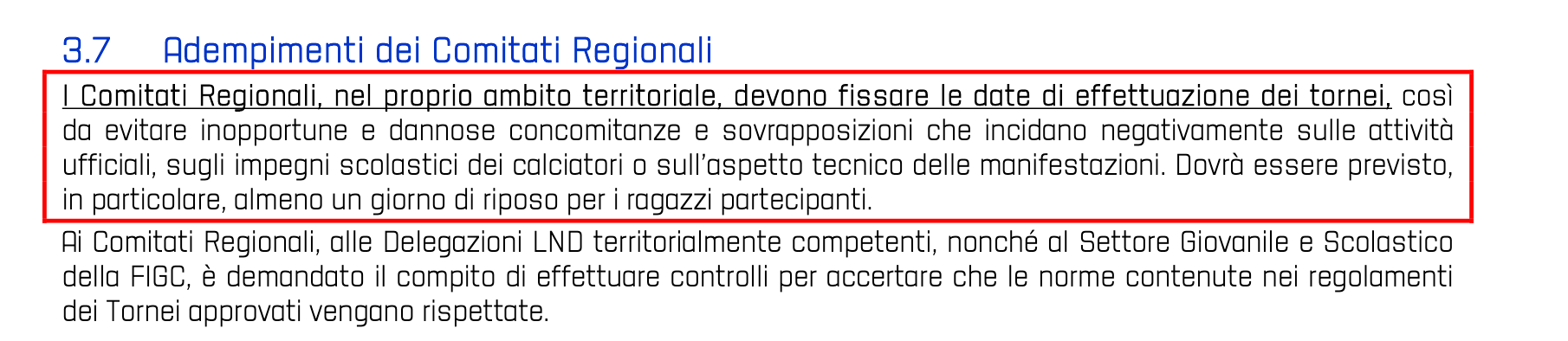 Il Coordinamento SGS Sicilia, in accordo con il Comitato Regionale LND Sicilia, comunica i periodi in cui sarà possibile richiedere l’autorizzazione di Tornei:1° PERIODO – FESTIVITÀ DI OGNISSANTIDal 29 Ottobre al 1 Novembre 20222° PERIODO  Dal 4 al 6 Novembre 20223° PERIODO Dal 9 al 11 Dicembre 20224° PERIODO – FESTIVITÀ NATALIZIEDal 17 Dicembre 2022 all’8 Gennaio 20235° PERIODO – CARNEVALEDal 18 al 21 Febbraio 20236° PERIODO – FESTIVITÀ PASQUALIDal 6 al 10 Aprile 20237° PERIODO – FESTA DEI LAVORATORIDal 29 Aprile al 1 Maggio 20238° PERIODO – FESTA DELLA REPUBBLICADal 1 al 4 Giugno 20239° PERIODO – TORNEI ESTIVIDall’11 al 30 Giugno 2023Questo Comitato Regionale provvede, dopo idonea istruttoria, demandata alle Delegazioni Provinciali, alla autorizzazione dei Tornei organizzati dalle Società sulla base della rispondenza ai requisiti richiesti dall’apposito Regolamento pubblicato dal Settore Giovanile e Scolastico.Al fine di evitare possibili discrasie nell’interpretazione e nell’attuazione delle normeregolamentari vigenti, con possibili conseguenze anche di ordine disciplinare, si informa che per ogni Torneo sarà nominato, dall’Ufficio del Coordinatore del S.G.S., un Referente Tecnico che affiancherà la società organizzatrice e sarà di supporto nella regolare applicazione delle norme federali.Si ricorda alle Società, al fine di consentire i tempi tecnici per un’efficace autorizzazione che è necessario inviare la documentazione entro le seguenti scadenze:Tornei Internazionali entro 60 giorni dalla data di inizio;Tornei Nazionali entro 45 giorni dalla data di inizio;Tornei Regionali entro 30 giorni dalla data di inizio;Tornei Provinciali/Locali entro 20 giorni dalla data di inizio.Al termine del Torneo dovrà essere inviata una relazione finale oltre alle copie delle distinte delle gare effettuate presso la propria Delegazione di appartenenza. 5.  COMUNICAZIONI DEL COMITATO REGIONALESERVIZIO PRONTO A.I.A.Si ricorda che allo scopo di evitare la mancata effettuazione di gare ufficiali, causa l’assenza dell’Arbitro designato, questo Comitato ha istituito il servizio PRONTO A.l.A., operante formando il N. 350/1341119.Pertanto le Società, nel caso in cui dovessero rilevare mezz’ora prima dell’inizio della gara l’assenza dell’arbitro, dovranno informare l’A.I.A. al numero sopra riportato; risponderà un Componente del Comitato Regionale Arbitri che provvederà, individuato il posto ed il campo, a designare per via telefonica un arbitro di riserva.Qualora dovesse presentarsi l’arbitro designato inizialmente, sarà questi che, curati gli adempimenti, procederà alla direzione della gara.RICHIESTA DI UN MINUTO DI RACCOGLIMENTO E/O PER GIOCARE CON IL LUTTO AL BRACCIO Allegato al C.U. n. 83 SGS 30 del 20 settembre 2022, è stato pubblicato il modulo predisposto dalla Lega Nazionale Dilettanti da utilizzare per la richiesta di un minuto di raccoglimento e/o di giocare con il lutto al braccio,  al fine di predisporre in maniera dettagliata e agevolare la lavorazione delle istanze.Una volta compilato, Il modulo di che trattasi dovrà essere apposto su carta intestata del competente Comitato/Dipartimento/Divisione Calcio a Cinque che, come da iter, predisporrà l’inoltro alla Lega L.N.D. compilando il campo riservato al proprio parere e sottoscrivendolo.6.  COMUNICAZIONI DELL’ATTIVITÀ AGONISTICAe-mail per le comunicazioni sicilia.sgs@lnd.itPEC per le comunicazioni sicilia.sgs@lndsicilia.legalmail.itrecapito telefonico 091/6808422 – 3286290838GRUPPO SQUADRASi invitano le Società ad inviare il modello del “Gruppo Squadra” come di seguito riportato:Per i Campionati di Under17 ed Under 15 Regionali il modello del “Gruppo Squadra” deve essere inviato all’indirizzo mail:sicilia.sgs@lndsicilia.legalmail.itSi significa che, per le società che non provvederanno a tale invio, in caso di segnalazioni a questo Comitato Regionale di casi di positività al Covid-19, le stesse non verranno prese in esame al fine del rinvio di gare ufficiali. VARIAZIONI GARE IN CALENDARIOSi fa presente che le richieste di variazioni gara in occasione dei Campionati ufficiali queste dovranno rigorosamente pervenire entro il lunedì precedente o se non si gioca la domenica, 5 (cinque) giorni prima dell’effettuazione della gara. Le stesse dovranno essere opportunamente motivate e, qualora non rientrarti nei cosiddetti casi di forza maggiore, dovranno essere concordate e condivise con la consorella.In ogni caso, per ogni richiesta che perverrà oltre il termine più sopra indicato, sarà addebitato un “Diritto variazione gara” cosi stabilito:Campionati Under 17 Regionale e Under 15 Regionale			€ 30,00 Si riporta di seguito l’indirizzo mail dove far pervenire le richieste di cui sopra:sicilia.sgs@lnd.itMODIFICHE AL PROGRAMMA GARECAMPIONATO REGIONALE UNDER 17Modifiche al Programma GareGirone ERg/Game Sport Ragusa dell’ 11.02.2023 ore 14.30A seguito problemi organizzativi, su accordo società, giocasi Martedì 14.02.2023 ore 15.00.CLASSIFICHEUNDER 17 REGIONALE MASCHILE       GIRONE  A*==============================================================================*|     Societa'                    Punti | PG | PV | PN | PP | RF | RS | DR |Pen||                                       |    |    |    |    |    |    |    |   |*---------------------------------------|----|----|----|----|----|----|----|---*|  1 A.S.D.C.U.S. PALERMO            46 | 17 | 15 |  1 |  1 | 64 | 17 | 47 | 0 ||  2 POL.D.CALCIO SICILIA            39 | 17 | 13 |  0 |  3 | 53 | 13 | 40 | 0 ||  3 S.S.D.FC TRAPANI 1905 A R.L.    38 | 17 | 12 |  2 |  3 | 47 | 18 | 29 | 0 ||  4 S.S.D.ACADEMY RIBOLLA S.R.L.    38 | 17 | 12 |  2 |  3 | 42 | 15 | 27 | 0 ||  5 ASDC  POLISPORTIVA GONZAGA      34 | 16 | 11 |  1 |  4 | 57 | 23 | 34 | 0 ||  6 A.S.D.S.C. COSTA GAIA ADELKAM   25 | 17 |  8 |  1 |  8 | 37 | 33 |  4 | 0 ||  7 A.S.D.CITTA DI CARINI           23 | 17 |  7 |  2 |  8 | 37 | 33 |  4 | 0 ||  8 A.S.D.ACCADEMIA TRAPANI         20 | 17 |  5 |  5 |  7 | 23 | 26 |  3-| 0 ||  9 ASD.C.TERZO TEMPO               18 | 17 |  5 |  3 |  9 | 32 | 44 | 12-| 0 || 10 A.S.D.TIEFFE CLUB               11 | 16 |  3 |  2 | 11 | 19 | 45 | 26-| 0 || 11 A.S.D.VALDERICE CALCIO 2013      9 | 17 |  3 |  0 | 14 | 25 | 74 | 49-| 0 || 12 A.S.D.PRIMAVERA MARSALA          8 | 16 |  2 |  2 | 12 | 24 | 68 | 44-| 0 || 13 POL.D.ICCARENSE                  4 | 16 |  1 |  1 | 14 | 15 | 66 | 51-| 0 |*------------ * = FUORI CLASSIFICA  -------------------------------------------*UNDER 17 REGIONALE MASCHILE       GIRONE  B*==============================================================================*|     Societa'                    Punti | PG | PV | PN | PP | RF | RS | DR |Pen||                                       |    |    |    |    |    |    |    |   |*---------------------------------------|----|----|----|----|----|----|----|---*|  1 U.S.D.PANORMUS S.R.L.           47 | 18 | 15 |  2 |  1 | 58 | 23 | 35 | 0 ||  2 ASD   BUON PASTORE              44 | 18 | 14 |  2 |  2 | 66 | 21 | 45 | 0 ||  3 A.S.D.ATHENA                    40 | 18 | 13 |  1 |  4 | 46 | 13 | 33 | 0 ||  4 A.S.D.FORTITUDO BAGHERIA        34 | 18 | 10 |  4 |  4 | 51 | 21 | 30 | 0 ||  5 A.S.D.FINCANTIERI PALERMO       34 | 18 | 10 |  4 |  4 | 42 | 27 | 15 | 0 ||  6 A.P.D.VILLABATE                 30 | 18 |  9 |  3 |  6 | 38 | 29 |  9 | 0 ||  7 A.S.D.VIS PALERMO               26 | 18 |  8 |  2 |  8 | 40 | 37 |  3 | 0 ||  8 A.S.D.TEAM CALCIO               21 | 17 |  6 |  3 |  8 | 38 | 42 |  4-| 0 ||  9 A.S.D.CANICATTI                 18 | 18 |  5 |  3 | 10 | 19 | 34 | 15-| 0 || 10 A.S.D.SPORTING TERMINI          16 | 18 |  5 |  1 | 12 | 27 | 55 | 28-| 0 || 11 A.S.D.ATLETICO STELLA D ORIENTE 15 | 17 |  3 |  6 |  8 | 19 | 23 |  4-| 0 || 12 A.S.D.CALCIO CICCIO GALEOTO     14 | 18 |  4 |  2 | 12 | 30 | 51 | 21-| 0 || 13 ASD   SPORT PALERMO             10 | 18 |  3 |  1 | 14 | 24 | 83 | 59-| 0 || 14 A.S.D.FAVARA ACADEMY             8 | 18 |  2 |  2 | 14 | 17 | 56 | 39-| 0 |*------------ * = FUORI CLASSIFICA  -------------------------------------------*GIOR. DATA    SQUADRA OSPITANTE              SQUADRA OSPITE           COD.MOTIV.13/A 25/01/23 TEAM CALCIO                    ATLETICO STELLA D ORIENTE        DUNDER 17 REGIONALE MASCHILE       GIRONE  C*==============================================================================*|     Societa'                    Punti | PG | PV | PN | PP | RF | RS | DR |Pen||                                       |    |    |    |    |    |    |    |   |*---------------------------------------|----|----|----|----|----|----|----|---*|  1 S.S.D.CAMARO 1969 S.R.L.        45 | 18 | 15 |  0 |  3 | 88 | 17 | 71 | 0 ||  2 ASD   JONIA CALCIO FC           37 | 18 | 11 |  4 |  3 | 53 | 28 | 25 | 0 ||  3 A.S.D.CITTA DI TAORMINA         37 | 18 | 11 |  4 |  3 | 46 | 24 | 22 | 0 ||  4 F.C.D.NEW EAGLES 2010           35 | 18 | 11 |  2 |  5 | 47 | 32 | 15 | 0 ||  5 A.S.D.FREE TIME CLUB            35 | 18 | 11 |  2 |  5 | 40 | 26 | 14 | 0 ||  6 A.C.D.FOLGORE MILAZZO           34 | 18 | 10 |  4 |  4 | 36 | 24 | 12 | 0 ||  7 A.S.D.JONICA F.C.               26 | 18 |  8 |  2 |  8 | 36 | 32 |  4 | 0 ||  8 U.S.D.MESSANA 1966              24 | 18 |  7 |  3 |  8 | 33 | 44 | 11-| 0 ||  9 A.S.D.ACADEMY SANT AGATA 2018   23 | 18 |  7 |  2 |  9 | 49 | 45 |  4 | 0 || 10 A.S.D.GI.FRA. MILAZZO           21 | 18 |  6 |  3 |  9 | 36 | 34 |  2 | 0 || 11 A.S.D.VALLE DEL MELA CALCIO     17 | 18 |  5 |  2 | 11 | 37 | 47 | 10-| 0 || 12 ACSSD JSL JUNIOR SPORT LAB.     13 | 18 |  4 |  1 | 13 | 19 | 60 | 41-| 0 || 13 A.S.D.GESCAL                     7 | 18 |  2 |  1 | 15 | 16 | 61 | 45-| 0 || 14 A.S.D.VIVI DON BOSCO             6 | 18 |  2 |  0 | 16 | 25 | 93 | 68-| 0 |*------------ * = FUORI CLASSIFICA  -------------------------------------------*UNDER 17 REGIONALE MASCHILE       GIRONE  D*==============================================================================*|     Societa'                    Punti | PG | PV | PN | PP | RF | RS | DR |Pen||                                       |    |    |    |    |    |    |    |   |*---------------------------------------|----|----|----|----|----|----|----|---*|  1 A.S.D.TEAMSPORT MILLENNIUM      46 | 18 | 15 |  1 |  2 | 81 | 25 | 56 | 0 ||  2 A.S.D.REAL CATANIA              44 | 18 | 14 |  2 |  2 | 74 | 27 | 47 | 0 ||  3 ASC.D.STELLA NASCENTE           40 | 18 | 13 |  1 |  4 | 43 | 19 | 24 | 0 ||  4 A.S.D.MISTERBIANCO CALCIO       37 | 18 | 11 |  4 |  3 | 71 | 41 | 30 | 0 ||  5 U.S.D.LA MERIDIANA              36 | 18 | 11 |  3 |  4 | 80 | 33 | 47 | 0 ||  6 A.S.D.CL CALCIO                 29 | 18 |  9 |  2 |  7 | 47 | 36 | 11 | 0 ||  7 A.S.D.REAL TRINACRIA CT         23 | 18 |  6 |  5 |  7 | 19 | 23 |  4-| 0 ||  8 A.S.D.KATANE SOCCER             23 | 18 |  7 |  2 |  9 | 33 | 38 |  5-| 0 ||  9 SSDARLRAGAZZINI RED             19 | 18 |  5 |  4 |  9 | 42 | 45 |  3-| 0 || 10 A.S.D.INVICTUS F.C. 2014        18 | 18 |  5 |  3 | 10 | 37 | 49 | 12-| 0 || 11 A.S.D.FC GYMNICA SCORDIA        16 | 18 |  4 |  4 | 10 | 43 | 69 | 26-| 0 || 12       ENNA CALCIO S.C.S.D.      14 | 18 |  4 |  2 | 12 | 34 | 50 | 16-| 0 || 13 A.S.D.ACADEMY KATANE SCHOOL     13 | 18 |  3 |  4 | 11 | 27 | 61 | 34-| 0 || 14 A.S.D.F.C. BELPASSO 2014         1 | 18 |  0 |  1 | 17 |  8 |123 |115-| 0 |*------------ * = FUORI CLASSIFICA  -------------------------------------------*UNDER 17 REGIONALE MASCHILE       GIRONE  E*==============================================================================*|     Societa'                    Punti | PG | PV | PN | PP | RF | RS | DR |Pen||                                       |    |    |    |    |    |    |    |   |*---------------------------------------|----|----|----|----|----|----|----|---*|  1 A.S.D.GAME SPORT RAGUSA         48 | 18 | 15 |  3 |  0 | 72 | 13 | 59 | 0 ||  2 ASD   NUOVA CITTA DI GELA F.C.  41 | 18 | 13 |  2 |  3 | 53 | 19 | 34 | 0 ||  3 S.S.D.RG A.R.L.                 36 | 18 | 11 |  3 |  4 | 60 | 24 | 36 | 0 ||  4 A.S.D.MODICA AIRONE             34 | 18 |  9 |  7 |  2 | 50 | 22 | 28 | 0 ||  5 A.S.D.ACCADEMIA SIRACUSA        31 | 18 |  9 |  4 |  5 | 44 | 29 | 15 | 0 ||  6 A.S.D.A.LIBERTAS RARI NANTES    29 | 18 |  9 |  2 |  7 | 43 | 29 | 14 | 0 ||  7 POL.  SANTA MARIA A.S.D.        27 | 18 |  8 |  4 |  6 | 42 | 36 |  6 | 1 ||  8 A.S.D.LICATA CALCIO             24 | 18 |  6 |  6 |  6 | 23 | 36 | 13-| 0 ||  9 A.S.D.RAGUSA BOYS               23 | 18 |  7 |  2 |  9 | 43 | 54 | 11-| 0 || 10 S.S.D.SANTA SOFIA CALCIO S.R.L. 22 | 18 |  7 |  1 | 10 | 22 | 30 |  8-| 0 || 11 A.S.D.ATLETICO VITTORIA         15 | 18 |  3 |  6 |  9 | 22 | 48 | 26-| 0 || 12 POL.D.VIRTUS AVOLA              14 | 18 |  3 |  5 | 10 | 28 | 40 | 12-| 0 || 13 A.S.D.REAL GELA                  6 | 18 |  1 |  3 | 14 | 12 | 59 | 47-| 0 || 14 A.P.D.SORTINO                    3 | 18 |  1 |  0 | 17 | 17 | 92 | 75-| 0 |*------------ * = FUORI CLASSIFICA  -------------------------------------------*UNDER 15 REGIONALE MASCHILE       GIRONE  A*==============================================================================*|     Societa'                    Punti | PG | PV | PN | PP | RF | RS | DR |Pen|*---------------------------------------|----|----|----|----|----|----|----|---*|  1 A.S.D.ACADEMYPANORMUS S.ALFONSO 51 | 18 | 17 |  0 |  1 | 87 |  9 | 78 | 0 ||  2 POL.D.CALCIO SICILIA            49 | 18 | 16 |  1 |  1 | 77 | 10 | 67 | 0 ||  3       CIAKULLI CALCIO SSD S.R.L 43 | 18 | 14 |  1 |  3 | 54 | 16 | 38 | 0 ||  4 A.S.D.CASTELVETRANO SELINUNTE   41 | 18 | 13 |  2 |  3 | 65 | 26 | 39 | 0 ||  5 S.S.D.FC TRAPANI 1905 A R.L.    32 | 18 | 10 |  2 |  6 | 40 | 25 | 15 | 0 ||  6 A.S.D.PRIMAVERA MARSALA         31 | 18 | 10 |  1 |  7 | 31 | 39 |  8-| 0 ||  7 A.S.D.CITTA DI TRAPANI          26 | 18 |  8 |  2 |  8 | 36 | 35 |  1 | 0 ||  8 A.S.D.AURORA MAZARA             25 | 18 |  8 |  1 |  9 | 33 | 38 |  5-| 0 ||  9 A.S.D.RENZO LOPICCOLO TERRASINI 21 | 18 |  6 |  3 |  9 | 28 | 41 | 13-| 0 || 10 A.S.D.CITTA'DI RIBERA           17 | 18 |  6 |  0 | 12 | 26 | 43 | 17-| 1 || 11 A.S.D.S.C. COSTA GAIA ADELKAM   12 | 18 |  3 |  3 | 12 | 25 | 56 | 31-| 0 || 12 A.S.D.CITTA DI CARINI           11 | 18 |  2 |  5 | 11 | 17 | 35 | 18-| 0 || 13 A.S.D.VALDERICE CALCIO 2013      6 | 18 |  1 |  3 | 14 | 16 | 69 | 53-| 0 || 14 ASD   SPORT PALERMO              0 | 18 |  0 |  0 | 18 |  7 |100 | 93-| 0 |*------------ * = FUORI CLASSIFICA  -------------------------------------------*UNDER 15 REGIONALE MASCHILE       GIRONE  B*==============================================================================*|     Societa'                    Punti | PG | PV | PN | PP | RF | RS | DR |Pen|*---------------------------------------|----|----|----|----|----|----|----|---*|  1 A.S.D.FORTITUDO BAGHERIA        53 | 21 | 17 |  2 |  1 | 86 |  9 | 77 | 0 ||  2 S.S.D.ACADEMY RIBOLLA S.R.L.    47 | 21 | 15 |  2 |  3 | 70 | 10 | 60 | 0 ||  3 A.P.D.VILLABATE                 44 | 21 | 13 |  5 |  1 | 57 |  6 | 51 | 0 ||  4 A.S.D.SPORTING PALLAVICINO      42 | 20 | 13 |  3 |  3 | 60 | 18 | 42 | 0 ||  5 A.S.D.TEAM CALCIO               35 | 21 | 10 |  5 |  4 | 41 | 25 | 16 | 0 ||  6 U.S.D.PANORMUS S.R.L.           29 | 21 |  9 |  2 |  9 | 41 | 34 |  7 | 0 ||  7 ASD   BUON PASTORE              28 | 20 |  8 |  4 |  6 | 43 | 24 | 19 | 0 ||  8 A.S.D.TIEFFE CLUB               26 | 21 |  8 |  2 | 10 | 41 | 35 |  6 | 0 ||  9 A.S.D.C.U.S. PALERMO            25 | 20 |  7 |  4 |  7 | 36 | 22 | 14 | 0 || 10 ASDC  POLISPORTIVA GONZAGA      17 | 20 |  5 |  2 | 11 | 20 | 30 | 10-| 0 || 11 A.S.D.CANTERA CIAKULLI          17 | 20 |  5 |  2 | 12 | 28 | 47 | 19-| 0 || 12 ASD.C.TERZO TEMPO               16 | 21 |  4 |  4 | 12 | 24 | 49 | 25-| 0 || 13 A.S.D.CONCA D ORO MONREALE       4 | 20 |  1 |  1 | 17 | 11 |116 |105-| 0 || 14 A.S.D.MONREALE CALCIO            0 | 21 |  0 |  0 | 19 | 12 |145 |133-| 0 || 15       *PALERMO FOOTBALL CLUB SPA 0 | 20 |  0 |  0 |  0 |  0 |  0 |  0 | 0 |*------------ * = FUORI CLASSIFICA  -------------------------------------------*UNDER 15 REGIONALE MASCHILE       GIRONE  C*==============================================================================*|     Societa'                    Punti | PG | PV | PN | PP | RF | RS | DR |Pen|*---------------------------------------|----|----|----|----|----|----|----|---*|  1 A.S.D.TEAMSPORT MILLENNIUM      44 | 18 | 14 |  2 |  2 | 51 | 16 | 35 | 0 ||  2 A.S.D.ATHENA                    43 | 18 | 13 |  4 |  1 | 51 | 16 | 35 | 0 ||  3 S.S.D.SANTA SOFIA CALCIO S.R.L. 42 | 18 | 14 |  0 |  4 | 75 | 18 | 57 | 0 ||  4 ASD   JONIA CALCIO FC           39 | 17 | 13 |  0 |  4 | 59 | 21 | 38 | 0 ||  5 A.S.D.KATANE SOCCER             35 | 17 | 11 |  2 |  4 | 52 | 24 | 28 | 0 ||  6 A.S.D.MASTERPRO CALCIO          30 | 18 |  9 |  3 |  6 | 36 | 33 |  3 | 0 ||  7 POL.  SANTA MARIA A.S.D.        27 | 18 |  8 |  3 |  7 | 33 | 28 |  5 | 0 ||  8 A.S.D.INVICTUS F.C. 2014        23 | 18 |  7 |  2 |  9 | 23 | 30 |  7-| 0 ||  9 ASC.D.STELLA NASCENTE           19 | 18 |  4 |  7 |  7 | 24 | 39 | 15-| 0 || 10 A.S.D.TRINACRIA                 12 | 18 |  3 |  3 | 12 | 19 | 48 | 29-| 0 || 11 A.S.D.FAVARA ACADEMY            12 | 18 |  3 |  3 | 12 | 11 | 40 | 29-| 0 || 12 A.S.D.FOOTBALL CLUB ENNA        11 | 18 |  3 |  2 | 13 | 19 | 69 | 50-| 0 || 13 A.S.D.CL CALCIO                 10 | 18 |  1 |  7 | 10 | 19 | 42 | 23-| 0 || 14 A.S.D.REAL GELA                  7 | 18 |  1 |  4 | 13 | 13 | 61 | 48-| 0 |*------------ * = FUORI CLASSIFICA  -------------------------------------------*GIOR. DATA    SQUADRA OSPITANTE              SQUADRA OSPITE           COD.MOTIV.04/R 15/02/23 JONIA CALCIO FC                KATANE SOCCER                    KUNDER 15 REGIONALE MASCHILE       GIRONE  D*==============================================================================*|     Societa'                    Punti | PG | PV | PN | PP | RF | RS | DR |Pen||                                       |    |    |    |    |    |    |    |   |*---------------------------------------|----|----|----|----|----|----|----|---*|  1 A.S.D.FAIR PLAY MESSINA         54 | 18 | 18 |  0 |  0 | 98 | 15 | 83 | 0 ||  2 S.S.D.CAMARO 1969 S.R.L.        47 | 18 | 15 |  2 |  1 | 76 | 16 | 60 | 0 ||  3 F.C.D.NEW EAGLES 2010           36 | 18 | 11 |  3 |  4 | 49 | 28 | 21 | 0 ||  4 A.S.D.ACADEMY BARCELLONA S.C.   33 | 18 | 11 |  0 |  7 | 34 | 25 |  9 | 0 ||  5 A.S.D.JONICA F.C.               32 | 18 | 10 |  2 |  6 | 50 | 34 | 16 | 0 ||  6 A.S.D.FREE TIME CLUB            29 | 18 |  9 |  2 |  7 | 29 | 43 | 14-| 0 ||  7 ASD   COMPRENSORIO DEL TINDARI  27 | 18 |  9 |  0 |  9 | 35 | 33 |  2 | 0 ||  8 ACSSD JSL JUNIOR SPORT LAB.     23 | 18 |  7 |  2 |  9 | 35 | 52 | 17-| 0 ||  9 A.S.D.VIVI DON BOSCO            20 | 18 |  6 |  2 | 10 | 24 | 50 | 26-| 0 || 10 A.S.D.GESCAL                    18 | 18 |  5 |  3 | 10 | 31 | 39 |  8-| 0 || 11 A.S.D.GIOVANILE ROCCA           17 | 18 |  5 |  2 | 11 | 21 | 27 |  6-| 0 || 12 A.C.D.FOLGORE MILAZZO           16 | 18 |  5 |  1 | 12 | 23 | 43 | 20-| 0 || 13 A.S.D.VALLE DEL MELA CALCIO     11 | 18 |  3 |  2 | 13 |  8 | 48 | 40-| 0 || 14 A.S.D.CITTA DI TAORMINA          4 | 18 |  1 |  1 | 16 | 11 | 71 | 60-| 0 |*------------ * = FUORI CLASSIFICA  -------------------------------------------*UNDER 15 REGIONALE MASCHILE       GIRONE  E*==============================================================================*|     Societa'                    Punti | PG | PV | PN | PP | RF | RS | DR |Pen||                                       |    |    |    |    |    |    |    |   |*---------------------------------------|----|----|----|----|----|----|----|---*|  1 A.S.D.GAME SPORT RAGUSA         49 | 18 | 16 |  1 |  1 | 73 |  9 | 64 | 0 ||  2 A.S.D.ACCADEMIA SIRACUSA        46 | 18 | 15 |  1 |  2 | 89 | 11 | 78 | 0 ||  3 A.S.D.REAL TRINACRIA CT         37 | 18 | 12 |  1 |  5 | 69 | 25 | 44 | 0 ||  4 U.S.D.LA MERIDIANA              36 | 18 | 11 |  3 |  4 | 51 | 18 | 33 | 0 ||  5 A.S.D.ACADEMY KATANE SCHOOL     35 | 18 | 11 |  2 |  5 | 50 | 24 | 26 | 0 ||  6 A.S.D.A.LIBERTAS RARI NANTES    34 | 18 | 10 |  4 |  4 | 41 | 26 | 15 | 0 ||  7 A.S.D.RAGUSA BOYS               31 | 18 |  9 |  4 |  5 | 52 | 21 | 31 | 0 ||  8 S.S.D.RG A.R.L.                 28 | 18 |  8 |  4 |  6 | 41 | 28 | 13 | 0 ||  9 A.S.D.RINASCITA SAN GIORGIO     24 | 18 |  7 |  3 |  8 | 24 | 29 |  5-| 0 || 10 A.P.D.SORTINO                   15 | 18 |  5 |  0 | 13 | 32 | 66 | 34-| 0 || 11 SSDARLRAGAZZINI RED             12 | 18 |  3 |  3 | 12 | 22 | 48 | 26-| 0 || 12 A.S.D.SPORT CLUB PALAZZOLO       8 | 18 |  2 |  2 | 14 | 11 | 68 | 57-| 0 || 13 A.S.D.MEDITERRANEA               5 | 18 |  1 |  2 | 15 | 20 | 94 | 74-| 0 || 14 A.S.D.ATLETICO VITTORIA          2 | 18 |  0 |  2 | 16 |  5 |113 |108-| 0 |*------------ * = FUORI CLASSIFICA  -------------------------------------------*RISULTATIRECUPERI, GARE NON DISPUTATE, NON TERMINATE NORMALMENTE E REFERTI NON PERVENUTIUNDER 17 REGIONALE MASCHILEGIRONE   B 13/A  25-01-23 TEAM CALCIO                 ATLETICO STELLA D ORIENTE  2 -  0 DUNDER 15 REGIONALE MASCHILEGIRONE   C  4/R  15-02-23 JONIA CALCIO FC             KATANE SOCCER                     KCODICE   DESCRIZIONE                                                    A      NON DISPUTATA PER MANCANZA ARBITRO                             B      SOSPESA PRIMO TEMPO                                            D      ATTESA DECISIONI ORGANI DISCIPLINARI                           F      NON DISPUTATA PER AVVERSE CONDIZIONI ATMOSFERICHE              G      RIPETIZIONE GARA PER CAUSE DI FORZA MAGGIORE                   H      RIPETIZIONE GARA PER DELIBERA ORGANI DSICIPLINARI              I      SOSPESA SECONDO TEMPO                                          K      GARA DA RECUPERARE                                             M      NON DISPUTATA PER IMPRATICABILITA' DI CAMPO                    N      GARA REGOLARE                                                  P      POSTICIPI                                                      R      RAPPORTO GARA NON PERVENUTO                                    U      SOSPESA PER INFORTUNIO D.G.                                    W      GARA RINVIATA PER ACCORDO                                    GIUDICE SPORTIVOIl Giudice Sportivo, Ing. Pietro Accurso, assistito dai Giudici Sportivi Sostituti, Dott.sa Federica Cocilovo, Dott.sa Fabiola Giannopolo, e dal rappresentante dell’A.I.A., Sig. Antonio Giordano, ha adottato le decisioni che di seguito integralmente si riportano:UNDER 17 REGIONALE MASCHILE C11 GARE DEL 25/ 1/2023 DECISIONI DEL GIUDICE SPORTIVO gara del 25/ 1/2023 TEAM CALCIO - ATLETICO STELLA D ORIENTE2-1; Ricorso Atletico Stella D'Oriente Con ricorso ritualmente proposto la Società Atletico Stella D'Oriente chiede l'assegnazione della perdita della gara per 0-3 alla Società Team Calcio segnalando come alla stessa abbia partecipato, nelle fila della Società consorella, il calciatore Tantillo Antonio sotto il falso nome di Barbuscia Alessandro; La ricorrente fa presente che durante l'intervallo della gara, faceva presente tale irregolarità all'arbitro, invitandolo a procedere nuovamente al riconoscimento; il questi convocava allora il calciatore schierato dalla Società Team Calcio e, dopo un'ulteriore verifica, comunicava alla Società ricorrente che la foto della tessera Figc del Barbuscia non era recente e comunque non nitida; peraltro, dopo circa cinque minuti dal fischio di inizio del secondo tempo, il predetto calciatore veniva sostituito; A sostegno del proprio assunto, la ricorrente allega al ricorso delle foto scattate nel corso della gara, dichiarando anche come il Tantillo fosse personalmente conosciuto da alcuni dei propri calciatori; Con proprie controdeduzioni, la Società Team Calcio chiede la convalida del risultato maturato in campo asserendo infondate ed estremamente pretestuose le accuse poste in essere dalla consorella; Esaminati gli atti ufficiali, dagli stessi si rileva che alla fine del primo tempo, la società Atletico Stella D'Oriente richiedeva all'arbitro di procedere al riconoscimento del calciatore n. 4 della Società Team Calcio in quanto a parer loro non era Barbuscia Alessandro ma il calciatore Tantillo Antonio; a questo punto l'arbitro chiamava il calciatore nello spogliatoio, in presenza di entrambi i dirigenti e lo riconosceva nuovamente, "anche se la fotografia non era perfetta", come il calciatore presente all'impianto; lo stesso, all'8' minuto del secondo tempo, si infortunava e veniva trasportato in ospedale; Esperiti gli opportuni accertamenti presso la Delegazione Provinciale di Palermo, quest'ultima ha rimesso la documentazione relativa al tesseramento dei due calciatori; Sono stati quindi convocati, in data 6/2/2023 presso i locali del C.R. Sicilia, i calciatori Barbuscia Alessandro, Tantillo Antonio, il Presidente della Società Team Calcio, sig. Ribaudo Giuseppe, ed il dirigente accompagnatore, sig. Semilia Giuseppe; Gli stessi hanno presentato documenti di riconoscimento recenti dei due calciatori negando gli addebiti mossi dalla Società Stella d'Oriente, ribadendo l'assoluta correttezza della propria Società e che l'arbitro della gara non ha riscontrato alcuna anomalia in sede di riconoscimento dei calciatori; In altro momento, sottoposti all'arbitro le copie dei documenti di riconoscimento e le foto prodotte dalla Società Stella d'Oriente, lo stesso ha dichiarato di non essere in grado dalla semplice visione degli stessi di riconoscere chi in effetti avesse preso parte alla gara; Non può poi essere presa in considerazione la nota inviata dalla Società Stella d'Oriente, prima della pronuncia di questo Organo di Giustizia, con richiesta di revoca del ricorso visto che, ai sensi dell'art. 49, comma 6, del C.G.S., la rinuncia o il ritiro del ricorso o del reclamo non ha effetto per i procedimenti di illecito sportivo; Per quanto sopra e considerato che questa decidente non può pervenire ad una certa definizione del caso in esame; Si delibera: Di sospendere ogni decisione in merito al ricorso proposto dalla Società Stella d'Oriente; Di rimettere gli atti alla Procura Federale per le determinazioni di competenza. Errata Corrige (Giudice Sportivo)A seguito di segnalazione, esperiti opportuni accertamenti e chiesti chiarimenti all’arbitro della gara FC Gymnica Scordia/ Stella Nascente del 04/02/2023 (Under 17 Girone D), a rettifica di quanto pubblicato sul C.U. n° 293 del 07/02/2023, si dà atto di quanto segue:il risultato della gara in epigrafe deve intendersi 1-2 e non 2-1 come erroneamente pubblicato nel suddetto comunicato.							Il Giudice Sportivo Territoriale 							            Pietro AccursoPUBBLICATO ED AFFISSO ALL’ALBO DEL COMITATO REGIONALE SICILIA IL 10 FEBBRAIO 2023       IL SEGRETARIO				                	      IL PRESIDENTE   Wanda COSTANTINO					  	  Sandro MORGANA